 Le Oct 25, 2012, Marco Rubio <info@mittromney.com> rédigé:e vous contacter. Merci ccontacter. MerciLA FAMILLE PATERNELLE DE MON PETIT FILS LUI FAIT SUBIR DEPUIS SA NAISSANCE DES SEVICES ET DES MALTRAITANCES MA FILLE FUT VIOLEE ENCEINTE DES SEPT MOIS 
SITE INTERNET:pierre-enfant-martyr.org
CETTE FAMILLE EST D OBEDIENCE MORMONNE 
JE VOUS AI ECRIS DEPUIS QUATRE MOIS SANS REPONSE DE VOTRE PART
J EN INFORME OBAMA ET LES AMERICAINS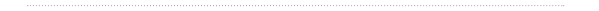 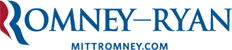 